ContinuousExported from METEOR(AIHW's Metadata Online Registry)© Australian Institute of Health and Welfare 2024This product, excluding the AIHW logo, Commonwealth Coat of Arms and any material owned by a third party or protected by a trademark, has been released under a Creative Commons BY 4.0 (CC BY 4.0) licence. Excluded material owned by third parties may include, for example, design and layout, images obtained under licence from third parties and signatures. We have made all reasonable efforts to identify and label material owned by third parties.You may distribute, remix and build on this website’s material but must attribute the AIHW as the copyright holder, in line with our attribution policy. The full terms and conditions of this licence are available at https://creativecommons.org/licenses/by/4.0/.Enquiries relating to copyright should be addressed to info@aihw.gov.au.Enquiries or comments on the METEOR metadata or download should be directed to the METEOR team at meteor@aihw.gov.au.Aboriginal and Torres Strait Islander Health Performance Framework "> Tier 3-Health System Performance "> 
Continuous
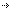 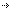 ContinuousIndicators in this frameworkIndigenous primary health care: PI07a-Number of regular clients with a chronic disease who have received a GP Management Plan (MBS Item 721), 2013
       Health, Superseded 21/11/2013
       Indigenous, Superseded 21/11/2013Indigenous primary health care: PI07b-Proportion of regular clients with a chronic disease who have received a GP Management Plan (MBS Item 721), 2013
       Health, Superseded 21/11/2013
       Indigenous, Superseded 21/11/2013Indigenous primary health care: PI08a-Number of regular clients with a chronic disease who have received a Team Care Arrangement (MBS Item 723), 2013
       Health, Superseded 21/11/2013
       Indigenous, Superseded 21/11/2013Indigenous primary health care: PI08b-Proportion of regular clients with a chronic disease who have received a Team Care Arrangement (MBS Item 723), 2013
       Health, Superseded 21/11/2013
       Indigenous, Superseded 21/11/2013Indigenous primary health care: PI07a-Number of regular clients with a chronic disease who have received a GP Management Plan (MBS Item 721), 2012
       Health, Superseded 23/02/2012Indigenous primary health care: PI07b-Proportion of regular clients with a chronic disease who have received a GP Management Plan (MBS Item 721), 2012
       Health, Superseded 23/02/2012Indigenous primary health care: PI08a-Number of regular clients with a chronic disease who have received a Team Care Arrangement (MBS Item 723), 2012
       Health, Superseded 23/02/2012Indigenous primary health care: PI08b-Proportion of regular clients with a chronic disease who have received a Team Care Arrangement (MBS Item 723), 2012
       Health, Superseded 23/02/2012Indigenous primary health care: PI07b-Proportion of regular clients with a chronic disease for whom a GP Management Plan (MBS Item 721) was claimed, 2014
       Health, Superseded 13/03/2015
       Indigenous, Superseded 13/03/2015Indigenous primary health care: PI08a-Number of regular clients with a chronic disease for whom a Team Care Arrangement (MBS Item 723) was claimed, 2014
       Health, Superseded 13/03/2015
       Indigenous, Superseded 13/03/2015Indigenous primary health care: PI07a-Number of regular clients with a chronic disease for whom a GP Management Plan (MBS Item 721) was claimed, 2014
       Health, Superseded 13/03/2015
       Indigenous, Superseded 13/03/2015Indigenous primary health care: PI08b-Proportion of regular clients with a chronic disease for whom a Team Care Arrangement (MBS Item 723) was claimed, 2014
       Health, Superseded 13/03/2015
       Indigenous, Superseded 13/03/2015Indigenous primary health care: PI07a-Number of regular clients with a chronic disease for whom a GP Management Plan (MBS Item 721) was claimed, 2015
       Health, Superseded 05/10/2016
       Indigenous, Superseded 20/01/2017Indigenous primary health care: PI07b-Proportion of regular clients with a chronic disease for whom a GP Management Plan (MBS Item 721) was claimed, 2015
       Health, Superseded 05/10/2016
       Indigenous, Superseded 20/01/2017Indigenous primary health care: PI08a-Number of regular clients with a chronic disease for whom a Team Care Arrangement (MBS Item 723) was claimed, 2015
       Health, Superseded 05/10/2016
       Indigenous, Superseded 20/01/2017Indigenous primary health care: PI08b-Proportion of regular clients with a chronic disease for whom a Team Care Arrangement (MBS Item 723) was claimed, 2015
       Health, Superseded 05/10/2016
       Indigenous, Superseded 20/01/2017Indigenous primary health care: PI08a-Number of regular clients with a chronic disease for whom a Team Care Arrangement (MBS Item 723) was claimed, 2015-2017
       Health, Superseded 25/01/2018
       Indigenous, Superseded 27/02/2018Indigenous primary health care: PI08b-Proportion of regular clients with a chronic disease for whom a Team Care Arrangement (MBS Item 723) was claimed, 2015-2017
       Health, Superseded 25/01/2018
       Indigenous, Superseded 27/02/2018Indigenous primary health care: PI07a-Number of regular clients with a chronic disease for whom a GP Management Plan (MBS Item 721) was claimed, 2015-2017
       Health, Superseded 25/01/2018
       Indigenous, Superseded 27/02/2018Indigenous primary health care: PI07b-Proportion of regular clients with a chronic disease for whom a GP Management Plan (MBS Item 721) was claimed, 2015-2017
       Health, Superseded 25/01/2018
       Indigenous, Superseded 27/02/2018Indigenous primary health care: PI07a-Number of regular clients with a chronic disease for whom a GP Management Plan (MBS Item 721) was claimed, 2015-2017
       Health, Superseded 17/10/2018
       Indigenous, Superseded 17/10/2018Indigenous primary health care: PI07b-Proportion of regular clients with a chronic disease for whom a GP Management Plan (MBS Item 721) was claimed, 2015-2017
       Health, Superseded 17/10/2018
       Indigenous, Superseded 17/10/2018Indigenous primary health care: PI08a-Number of regular clients with a chronic disease for whom a Team Care Arrangement (MBS Item 723) was claimed, 2015-2017
       Health, Superseded 17/10/2018
       Indigenous, Superseded 17/10/2018Indigenous primary health care: PI08b-Proportion of regular clients with a chronic disease for whom a Team Care Arrangement (MBS Item 723) was claimed, 2015-2017
       Health, Superseded 17/10/2018
       Indigenous, Superseded 17/10/2018Indigenous primary health care: PI07b-Proportion of regular clients with a chronic disease for whom a GP Management Plan (MBS Item 721) was claimed, 2018-2019
       Health, Superseded 16/01/2020
       Indigenous, Superseded 14/07/2021Indigenous primary health care: PI08a-Number of regular clients with a chronic disease for whom a Team Care Arrangement (MBS Item 723) was claimed, 2018-2019
       Health, Superseded 16/01/2020
       Indigenous, Superseded 14/07/2021Indigenous primary health care: PI07a-Number of regular clients with a chronic disease for whom a GP Management Plan (MBS Item 721) was claimed, 2018-2019
       Health, Superseded 16/01/2020
       Indigenous, Superseded 14/07/2021Indigenous primary health care: PI08b-Proportion of regular clients with a chronic disease for whom a Team Care Arrangement (MBS Item 723) was claimed, 2018-2019
       Health, Superseded 16/01/2020
       Indigenous, Superseded 14/07/2021Indigenous primary health care: PI07a-Number of regular clients with a chronic disease for whom a GP Management Plan (MBS Item 721) was claimed, June 2020
       Health, Retired 13/10/2021
       Indigenous, Superseded 14/07/2021Indigenous primary health care: PI07b-Proportion of regular clients with a chronic disease for whom a GP Management Plan (MBS Item 721) was claimed, June 2020
       Health, Retired 13/10/2021
       Indigenous, Superseded 14/07/2021Indigenous primary health care: PI08a-Number of regular clients with a chronic disease for whom a Team Care Arrangement (MBS Item 723) was claimed, June 2020
       Health, Retired 13/10/2021
       Indigenous, Superseded 14/07/2021Indigenous primary health care: PI08b-Proportion of regular clients with a chronic disease for whom a Team Care Arrangement (MBS Item 723) was claimed, June 2020
       Health, Retired 13/10/2021
       Indigenous, Superseded 14/07/2021Indigenous-specific primary health care: PI07a-Number of Indigenous regular clients with a chronic disease who have a Chronic Disease Management Plan prepared, June 2021
       Indigenous, Superseded 06/11/2022Indigenous-specific primary health care: PI07b-Proportion of Indigenous regular clients with a chronic disease who have a Chronic Disease Management Plan prepared, June 2021
       Indigenous, Superseded 06/11/2022Indigenous-specific primary health care: PI07a-Number of Indigenous regular clients with a chronic disease who have a Chronic Disease Management Plan prepared, December 2020
       Indigenous, Superseded 03/07/2022Indigenous-specific primary health care: PI07b-Proportion of Indigenous regular clients with a chronic disease who have a Chronic Disease Management Plan prepared, December 2020
       Indigenous, Superseded 03/07/2022Indigenous-specific primary health care: PI07a-Number of Indigenous regular clients with a chronic disease who have a Chronic Disease Management Plan prepared, December 2021
       Indigenous, Superseded 12/06/2023Indigenous-specific primary health care: PI07b-Proportion of Indigenous regular clients with a chronic disease who have a Chronic Disease Management Plan prepared, December 2021
       Indigenous, Superseded 12/06/2023Indigenous-specific primary health care: PI07a-Number of Indigenous regular clients with a chronic disease who have a Chronic Disease Management Plan prepared, June 2022
       Indigenous, Superseded 27/08/2023Indigenous-specific primary health care: PI07b-Proportion of Indigenous regular clients with a chronic disease who have a Chronic Disease Management Plan prepared, June 2022
       Indigenous, Superseded 27/08/2023Indigenous-specific primary health care: PI07a-Number of Indigenous regular clients with a chronic disease who have a Chronic Disease Management Plan prepared, December 2022
       Indigenous, Superseded 18/12/2023Indigenous-specific primary health care: PI07b-Proportion of Indigenous regular clients with a chronic disease who have a Chronic Disease Management Plan prepared, December 2022
       Indigenous, Superseded 18/12/2023Indigenous-specific primary health care: PI07a-Number of Indigenous regular clients with a chronic disease who have a Chronic Disease Management Plan prepared, June 2023
       Indigenous, Superseded 25/02/2024Indigenous-specific primary health care: PI07b-Proportion of Indigenous regular clients with a chronic disease who have a Chronic Disease Management Plan prepared, June 2023
       Indigenous, Superseded 25/02/2024First Nations-specific primary health care: PI07a-Number of First Nations regular clients with a chronic disease who have a Chronic Disease Management Plan prepared, December 2023
       Indigenous, Standard 25/02/2024First Nations-specific primary health care: PI07b-Proportion of First Nations regular clients with a chronic disease who have a Chronic Disease Management Plan prepared, December 2023
       Indigenous, Standard 25/02/2024First Nations-specific primary health care: PI07a-Number of First Nations regular clients with a chronic disease who have a Chronic Disease Management Plan prepared, June 2024
       Indigenous, Qualified 17/04/2024First Nations-specific primary health care: PI07b-Proportion of First Nations regular clients with a chronic disease who have a Chronic Disease Management Plan prepared, June 2024
       Indigenous, Qualified 17/04/2024Identifying and definitional attributesIdentifying and definitional attributesItem type:Framework DimensionMETEOR identifier:410684Description:The ability to provide uninterrupted, coordinated care or service across programs,practitioners, organisations and levels over time.